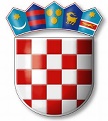 REPUBLIKA HRVATSKAVARAŽDINSKA  ŽUPANIJAGOSPODARSKA ŠKOLA VARAŽDINKLASA: 007-04/24-01/3URBROJ: 2186-148-05-24-2Varaždin, 5. 2. 2024.DNEVNI RED:Usvajanje zapisnika s prošle sjednice Školskog odboraDavanje suglasnosti ravnateljici za pokretanje postupka jednostavne nabave za rekonstrukciju kuharskog praktikuma – druga fazaPrihvaćanje izvješća o ostvarenju i trošenju vlastitih prihoda Gospodarske škole VaraždinAd 1ODLUKAŠkolski odbor jednoglasno je usvojio zapisnik s prošle sjednice Školskog odbora održane 1. veljače 2024. godine.Ad 2ODLUKA Školski odbor jednoglasno donosi Odluku o davanju suglasnosti ravnateljici za pokretanje postupka jednostavne nabave za rekonstrukciju kuharskog praktikuma – druga fazaAd 3ODLUKA Školski odbor jednoglasno Prihvaća izvješće o ostvarenju i trošenju vlastitih prihoda Gospodarske škole VaraždinZAPISNIČAR                                                PREDSJEDNIK ŠKOLSKOG ODBORAKristina Đurman                                                        Tomislav Purgarić